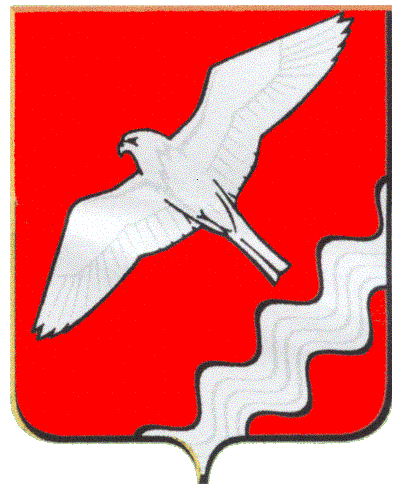 ДУМА  МУНИЦИПАЛЬНОГО ОБРАЗОВАНИЯ  КРАСНОУФИМСКИЙ ОКРУГДВАДЦАТЬ ВОСЬМОЕ ЗАСЕДАНИЕ ШЕСТОГО СОЗЫВАРЕШЕНИЕ от 30 января  2020 г. №  198г. Красноуфимск    	В соответствии с  Областным законом от 14.06.2005 N 49-ОЗ "О реестре должностей муниципальной службы, учреждаемых в органах местного самоуправления муниципальных образований, расположенных на территории Свердловской области, и в муниципальных органах, не входящих в структуру органов местного самоуправления этих муниципальных образований", руководствуясь ст. 22 Устава Муниципального образования Красноуфимский округ,  Дума Муниципального образования Красноуфимский округ           РЕШИЛА:          1. Внести следующее изменение в Реестр должностей муниципальной службы Муниципального образования Красноуфимский округ, утвержденный решением  Думы МО Красноуфимский округ от 28.01.2010 года № 272:	  подпункт 3.2 пункта 3 Реестра после слов «заместитель начальника»  дополнить словами «,заместитель председателя».	2. Разместить настоящее решение на официальном сайте Муниципального образования  Красноуфимский округ.3. Контроль за исполнением настоящего решения возложить на  постоянную депутатскую комиссию по местному самоуправлению и правовому регулированию (Кузнецова Л.В.).Председатель Думы Муниципального образованияКрасноуфимский округ                                                         М.В. Бормотова                 ГлаваМуниципального образованияКрасноуфимский округ                                                          О.В. Ряписов                       О внесении изменений в  Реестр должностей муниципальной службы муниципального образования Красноуфимский округ